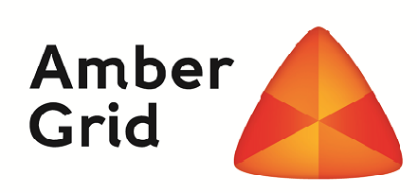 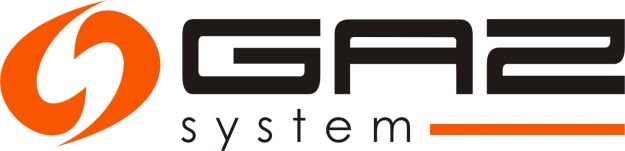 NEĮPAREIGOJANČIOS RINKOS APKLAUSOS DĖL NAUJŲ PERDAVIMO PAJĖGUMŲ GIPL JUNGTIES TAŠKE TAISYKLĖS(neoficialus vertimas)Varšuva/Vilnius2020 lapkritisĮŽANGA Lenkijos dujų perdavimo sistemos operatorius, Operator Gazociągów Przesyłowych GAZ-SYSTEM S.A. (toliau vadinama - GAZ-SYSTEM) ir Lietuvos dujų perdavimo sistemos operatorius AB „Amber Grid“ (toliau vadinama - AMBER GRID) (toliau kartu vadinami - PSO), įgyvendina, naujo tarpvalstybinio dujotiekio tiesimo projektą, kuris sujungs Lenkijos ir Lietuvos dujų perdavimo sistemas, t. y. Lenkijos - Lietuvos dujų jungtis (toliau vadinama - GIPL). Planuojama, kad GIPL pradės veikti nuo 2022 metų. Įgyvendinus GIPL projektą bus sukurtas dvipusis sujungimo taškas tarp Lenkijos ir Lietuvos dujų perdavimo tinklų (toliau vadinamas – GIPL jungties taškas), tokiu būdu bus pašalintos vadinamosios energetinės salos, t. y. regionai, kurie nėra integruoti į ES energijos rinką, tokie kaip Lietuva, Latvija ir Estija, taip pat Suomija. Abu PSO mano, kad GIPL projektas, be akivaizdžios tiekimo saugumo (SoS) funkcijos, turi didelį komercinį potencialą ir gali suteikti nemažą ekonominę vertę rinkos dalyviams, palaikys konkurencingos energijos rinkos plėtrą regione ir prisidės prie regioninės dujų rinkos integracijos. Ši jungtis suteiks naudas regiono valstybėms: Baltijos šalių ir Suomijos dujų rinkų integravimas į bendrą ES dujų rinką, galimybė naudotis alternatyviais dujų tiekimo šaltiniais, maršrutais bei padidėjusia konkurencija. Padidėjęs dujų tiekimo saugumas ir patikimumas, leis lanksčiau ir efektyviau naudoti SGD terminalus bei perdavimo infrastruktūras Lenkijoje ir Lietuvoje, padidins Lenkijos ir Baltijos šalių dujų likvidumą bei sustiprins jų regioninį vaidmenį.Pagal atliekamų darbų eigą, dujų perdavimas per GIPL jungties tašką numatomas 2022 kalendoriniais metais taikant standartines pajėgumų paskirstymo taisykles. Tačiau bendrai rinkos apklausos laikotarpis prasideda 2022/2023 dujų metais ir apima 15 iš eilės einančių dujų metų. Atlikdami šią neįpareigojančią rinkos apklausą (toliau vadinama - Apklausa), reglamentuojamą žemiau apibrėžtomis Taisyklėmis, GAZ-SYSTEM ir AMBER GRID ketina išnagrinėti galimybes, kurios gali padidinti komercinį GIPL naudojimą ir teigiamą ekonominį poveikį dujų rinkai. Taip pat parengti optimaliausią prieigos prie GIPL jungties taško taisyklių projektą, siekiant padidinti jo komercinį panaudojimą rinkoje. GAZ-SYSTEM ir AMBER GRID tikisi išgirsti dujų rinkos dalyvių, esamų ir potencialių klientų, taip pat kitų suinteresuotųjų šalių nuomonę, kad galėtų pasiūlyti optimalias prieigos prie GIPL jungties taško sąlygas.Apklausa yra neįpareigojanti, t. y. nei GAZ-SYSTEM, nei AMBER GRID jokiu būdu nebus saistomi apklausos rezultatų, tačiau GAZ-SYSTEM ir AMBER GRID gali atsižvelgti į jo rezultatus kuriant GIPL jungties taško verslo modelį ateityje.Informacija apie GAZ-SYSTEM S.A. grupęPagrindinė GAZ-SYSTEM veikla yra dujų transportavimas perdavimo tinklais Lenkijoje, dujų tiekimas į skirstomąjį tinklą ir galutiniams vartotojams prijungtiems prie perdavimo sistemos. Nacionalinė perdavimo sistema taip pat suteikia galimybę perduoti dujas į / iš saugyklų ir perdavimo sistemas kaimyninėse šalyse.2018 m. gruodžio 6 d. ERO prezidentas priėmė sprendimą, pagal kurį GAZ-SYSTEM Lenkijos teritorijoje įgijo perdavimo sistemos operatoriaus statusą iki 2068 m. gruodžio 6 d. GAZ-SYSTEM vykdo perdavimo veiklą naudodama perdavimo tinklą Lenkijos teritorijoje. Be to, GAZ-SYSTEM yra savininkas Polskie LNG S.A., kuris yra Lech Kaczyński SGD terminalo Świnoujście operatorius.Informacija apie AMBER GRIDGamtinių dujų perdavimo sistemos operatorius AMBER GRID užtikrina patikimą ir saugų gamtinių dujų perdavimą aukšto slėgio vamzdynais sistemos vartotojams, Lietuvos gamtinių dujų infrastruktūros eksploatavimą, priežiūrą ir plėtrą. AMBER GRID šią veiklą vykdo nuo 2013 m. rugpjūčio 1 d., kai įsigaliojo bendrovei išduota laikina gamtinių dujų perdavimo licencija. 2015 m. balandžio 10 d. AMBER GRID išduota neterminuota perdavimo veiklos licencija ir bendrovė paskirta perdavimo sistemos operatoriumi.Nuo 2019 m. birželio 1 d. AMBER GRID administruoja Nacionalinį dujų, pagamintų iš atsinaujinančių šaltinių, kilmės garantijų registrą. Bendrovė vykdo kilmės garantijų išdavimo, perdavimo ir panaikinimo funkcijas, prižiūri ir kontroliuoja jų naudojimą, taip pat teikia kitose šalyse išduotų kilmės garantijų pripažinimą.AMBER GRID akcijos yra įtrauktos į NASDAQ Vilnius vertybinių popierių biržos Baltijos šalių antrinį sąrašą. Kontrolinį AMBER GRID akcijų paketą valdo kontroliuojančioji bendrovė EPSO-G, kurios 100 proc. akcijų priklauso Lietuvos Respublikos energetikos ministerijai.APKLAUSOS APIMTIS IR TIKSLASAtsižvelgdami į naudas, kurias regioninei dujų rinkai gali suteikti GIPL, abu PSO mato poreikį išnagrinėti galimybes, kurios galėtų padidinti komercinį GIPL panaudojimą ir taip padidinti jo teigiamą ekonominį poveikį. Šios apklausos pagalba, GAZ-SYSTEM ir AMBER GRID norėtų sužinoti rinkos poreikius, kurie padėtų sukurti optimalias prieigos prie GIPL jungties taško sąlygas abiem srauto kryptimis ir suteikti didesnę vertę savo klientams. Visų pirma, PSO norėtų sutelkti dėmesį į GIPL jungties taško kainas ir į pajėgumų paskirstymo metodus. Ši rinkos Apklausa taip pat leis įvertinti naujų pajėgumų poreikį Lenkijos ir Lietuvos perdavimo sistemose, kurie bus prieinami pradėjus veikti GIPL.Pagal 2017 m. kovo 16 d. Europos Komisijos reglamento (ES) 2017/460, kuriuo nustatomas suderintos gamtinių dujų perdavimo tarifų struktūros tinklo kodeksas (OJ L 72, 17.3.2017, p. 29-56, toliau vadinama - NC TAR) 9 straipsnio 2 dalį įprastiems tarifams gali būti taikoma nuolaida, tačiau dėl jų tarifai negali būti mažesni nei kintamųjų išlaidų lygis. Nepaisant to, kad šiuo metu NC TAR leidžia taikyti nuolaidas tik kryptimi valstybės narės, kurios izoliacija nuo likusios ES rinkos bus panaikinta, PSO norėtų gauti rinkos dalyvių nuomonę dėl GIPL jungties taško pajėgumų, jei perdavimo tarifai abiem srauto kryptimis (t. y. iš Lenkijos į Lietuvą ir iš Lietuvos į Lenkiją) būtų nustatyti su nuolaida, taikoma pagal referencinės kainos metodiką. Tinklo naudotojų nuomonė yra svarbi vertinant, kokie gali būti papildomi pajėgumų užsakymai, jei būtų taikoma tam tikra nuolaidų sistema.Be to, PSO norėtų sužinoti rinkos dalyvių nuomonę, kokio tipo standartinių pajėgumų produktus suinteresuotosios šalys norėtų naudoti, kurio sezono metu, t. y. žiemos ar vasaros sezonais, ar jie numato poreikį naudoti GIPL jungties tašką.Kadangi GIPL jungties taškas bus sujungimo taškas tarp ES valstybių narių, kaip apibrėžta 2017 m. Kovo 16 d. Europos Komisijos reglamente (ES) 2017/459, kuriuo nustatomas dujų perdavimo sistemų pajėgumų paskirstymo mechanizmų tinklo kodeksas ir panaikinamas Reglamentas (ES) Nr. 984/2013 (toliau vadinama - CAM NC), siūlant perdavimo paslaugas šiame sujungimo taške bus taikomos standartinės procedūros, pirmiausia pajėgumai bus pasiūlyti aukciono metu rezervuojant standartinius pajėgumų produktus pajėgumų platformoje ir laikantis ENTSOG aukciono kalendoriaus. GIPL jungties taške visi pajėgumų produktai bus siūlomi kaip susietieji pajėgumai, t. y. pajėgumų produktai, kuriuos sudaro atitinkamai įleidimo ir išleidimo pajėgumai abiejose GIPL jungties taško pusėse. Tačiau CAM NC suteikia galimybę nukrypti nuo standartinių taisyklių taikant susietojo pajėgumų paskirstymo modelį. Taikant šį modelį, įvairūs pajėgumų produktai siūlomi kartu su dujų produktais biržose arba per brokerius, tuo metu kai nevyksta pajėgumų aukcionai. PSO norėtų, kad rinkos dalyviai apsvarstytų, ar būtų naudinga taikyti susietojo pajėgumo paskirstymo (toliau vadinama – ICA) modelį GIPL jungties taške.Be to, PSO taip pat norėtų sužinoti rinkos nuomonę, idėjas ir pasiūlymus dėl prieigos prie perdavimo paslaugų sąlygų, susijusių su GIPL, apskritai.PSO ketina įvertinti rinkos poreikį GIPL jungties taško pajėgumams, atsižvelgiant į GIPL jungties taškui taikomas tarifų nuolaidas, siūlomas standartinių pajėgumų produktų rūšis, taip pat priklausomai nuo vasaros / žiemos sezonų. Be to, PSO tikisi, gauti rinkos dalyvių nuomonę apie ICA modelio taikymo galimybes. Šios viešosios apklausos rezultatai bus naudojami priimant sprendimus dėl GIPL perdavimo paslaugų tarifų nustatymo, pajėgumų produktų apibrėžimo ir kitų tinklo taisyklių nuostatų rengimo Lenkijoje ir Lietuvoje. Tačiau PSO nori pabrėžti, kad apklausos rezultatai bus traktuojami tik kaip konsultaciniai ir neįpareigojantys bei nesukurs GAZ-SYSTEM ar AMBER GRID prievolės priimti konkrečius sprendimus.Teisinis APKLAUSOs pagrindasPSO šią apklausą atlieka remdamiesi 2009 m. liepos 13 d. Europos Parlamento ir Tarybos reglamento (EB) Nr. 715/2009, dėl teisės naudotis gamtinių dujų perdavimo tinklais sąlygų, panaikinantis Reglamentą (EB) Nr. 1775/2005 (OL L 211, 2009 8 14, p. 36), 16 straipsnio 2 skirsnio nuostatomis ir, taip pat atsižvelgiant į Reglamento (EB) Nr. 9 NC TAR.Be to, GAZ-SYSTEM apklausą vykdo pagal GAZ-SYSTEM S.A. taikomo perdavimo tinklo kodekso 2.2.1.12 skirsnio nuostatas, pagal kurias perdavimo sistemos operatoriaus pareigos Lenkijoje apima „reguliarius rinkos tyrimus, siekiant įvertinti naujos perdavimo infrastruktūros poreikį, siekiant panaudoti tokių apklausų rezultatus apibrėžiant (…) naujai pastatytų ir išplėstų fizinių įleidimo taškų siūlymo procedūrą“.APKLAUSOS TERMINAI PSO ketina atlikti apklausą pagal toliau pateiktus terminus.Nepaisant to, kas išdėstyta aukščiau, PSO iki nustatyto termino pabaigos pasilieka teisę pratęsti kiekvieno apklausos etapo trukmę. Apie terminų pakeitimus PSO paskelbs nedelsdami.RINKOS APKLAUSOS EIGA Šios Taisyklės apibrėžia rinkos apklausos eigą ir sąlygas, taip pat apklausoje dalyvaujančių subjektų (toliau vadinama - Dalyviu) teises ir pareigas.Klausimyno pateikimas reiškia, kad Dalyvis sutinka su šių taisyklių nuostatomis.Remiantis GIPL projekto įgyvendinimo grafiku numatoma, kad rinkos dalyviams GIPL jungties taško pajėgumai bus prieinami 2022 kalendorinių metų pradžioje. Numatoma, kad bet kokie galimi tarifo ar pajėgumų paskirstymo modelio pakeitimai, jei juos taikys PSO, atsižvelgiant į parengiamojo laikotarpio poreikį, galėtų būti įvesti ne anksčiau kaip nuo 2023 kalendorinių metų. Todėl būtume dėkingi, jei klausimyne poreikis būtų pildomas pradedant 2022/2023 dujų metus ir apimtų 15 dujų metų laikotarpį.Rinkos dalyviai, norintys dalyvauti apklausoje, turėtų užpildyti ir pateikti klausimyną, kuriame nurodytų savo poreikį, pagal šabloną, pateiktą šio dokumento priede Nr. 1.Dalyvis klausimyne turėtų nurodyti:Dalyvio įmonės duomenis (visi anketos laukai turi būti užpildyti);Neįpareigojanti informacija / pranešimas apie GIPL jungties tašką:GIPL jungties taško pajėgumų poreikis abiem srauto kryptimis, t. y. iš Lietuvos į Lenkiją, taip pat iš Lenkijos į Lietuvą, kartu su papildoma informacija apie planuojamą panaudojimą, atsižvelgiant į:nuolaidos lygį, taikomą GIPL jungties taško tarifams už perdavimo pajėgumus - kiekvienam iš klausimyne analizuotų lygių,standartinio pajėgumo produkto tipą,pirmenybė teikiama žiemos / vasaros sezonui, susidomėjimas susietojo pajėgumo paskirstymo (ICA) modeliu, įskaitant išsamią informaciją apie tokį modelį ir pajėgumų produktus, kuriuos galima užsisakyti naudojant ICA. Bendrasis ICA aprašymas pateiktas šių taisyklių priede Nr. 2, papildoma informacija (jei yra) apie tai, kokius GIPL prieigos patobulinimus galėtų atlikti PSO, kad padidintų GIPL naudojimą ir naudą.Gavus apklausos rezultatus, GAZ-SYSTEM ir AMBER GRID įvertins dalyvių poreikį ir pageidavimus dėl GIPL jungties taško pajėgumų ir jo paskirstymo galimybių, taikant skirtingas prielaidas, kurios bus naudingos ateityje optimizuojant prieigos sąlygas prie GIPL jungties taško.Klausimyno pateikimasKlausimynas turėtų būti pateiktas atsižvelgiant į 4 skyriuje nurodytus terminus, užpildant apklausos formą, ir sąlygas pateiktas Taisyklių 6 skyriuje.Klausimynas turėtų būti pateiktas elektroniniu būdu, t. y. dokumentas pasirašytas elektroniniu parašu arba skenuotas dokumentas su fiziniu parašu, su pridėtomis Excel skaičiuoklės lentelėmis. Klausimynas ir susiję priedai pateikiami anglų kalba. Atsižvelgiant į 6.4-6.5 punktų nuostatas, klausimynas ir susiję priedai turėtų būti siunčiami kiekvienam PSO elektroninio pašto adresais: badanierynku@gaz-system.pl, consultation@ambergrid.lt.Pagal taisykles bus vertinami tik tie klausimynai, kurie bus pasirašyti atstovauti dalyvį įgalioto asmens.Jei klausimynus siunčia rinkos dalyvis, pasirašęs perdavimo paslaugos sutartį su AMBER GRID, ir jei klausimynas siunčiamas iš registruoto el. pašto adreso, tokiu atveju jis gali siųsti AMBER GRID tik elektroninę klausimyno versiją. Tačiau ši sąlyga netaikoma teikiant klausimyną GAZ-SYSTEM.Kartu su klausimynu GAZ-SYSTEM turi būti pateiktos susijusių asmenų pasirašytos BDAR sąlygos (pagal šabloną, pateiktą Priede Nr. 3), t. y. dokumentas pasirašytas elektroniniu parašu arba skenuotas dokumentas su fiziniu parašu. Dalyviai gali pateikti naujai užpildytą klausimyną iki datos, nurodytos apklausos terminuose kaip „Klausimyno pateikimo galutinis terminas“. Naujai užpildytas ir pateiktas klausimynas pakeis visą anksčiau pateiktą informaciją. Naujai užpildytas klausimynas turėtų atitikti šias Taisykles.Jei klausimyne bus užpildyta tik dalis būtinos informacijos arba jei pateikti atsakymai pareikalautų detalesnių paaiškinimų, PSO pasilieka teisę kreiptis į dalyvį, su prašymu paaiškinti ar patikslinti užpildytą klausimyną.KONFIDENCIALUMAS PSO visą apklausos metu gautą informaciją iš Dalyvių laiko konfidencialia. Taip pat PSO įsipareigoja apklausos metu gautą informaciją naudoti tik apklausos tikslais.PSO apklausos metu gautą Dalyvių informaciją gali atskleisti savo organizacinės struktūros rėmuose, atliekant tyrimus, kuriuos vykdo įgaliotos administracinės įstaigos, tokios kaip NRA ar Europos Komisija, ir jei to reikalauja teisinis reglamentavimas, teismo nutartis, administracinis sprendimas arba atskleidimo metu informacija jau buvo vieša, nepažeidžiant čia apibrėžtų konfidencialumo taisyklių.Be to, PSO gali atskleisti informaciją apibendrinta ir anonimine forma trečiosioms šalims. Ši forma gali būti pateikta rinkos dalyviams planuojamų susitikimų, seminarų ir kt. metu, taip pat atitinkamoms institucijoms, norint gauti patvirtinimus, ar šalims, dalyvaujančioms įgyvendinant GIPL projektą.Be to, PSO gali atskleisti informaciją bet kuriam konsultantui ar patarėjui, kuriuos PSO pasitelkia įgyvendindami GIPL projektą, su sąlyga, kad konsultantas ar patarėjas yra įpareigotas laikyti pateiktą informaciją konfidencialia.BAIGIAMOSIOS NUOSTATOSPSO patvirtina, kad Apklausa yra neįpareigojanti. Pateiktas poreikis ir pasiūlymai, susiję su GIPL prieigos projektu, neįpareigos PSO priimti atitinkamų sprendimų dėl būsimų GIPL jungties taško paskirstymo ar tarifų modelio.Procedūroje gali dalyvauti visi suinteresuoti subjektai, neatsižvelgiant į tai, ar jie turi perdavimo sutartį su GAZ-SYSTEM ar AMBER GRID. Tačiau PSO nori pabrėžti, kad bet kokį pajėgumų užsakymą GIPL jungties taške, bet kokioje būsimoje PSO paskirstymo procedūroje(-ose) bus galima atlikti tik rinkos vartotojams, turintiems perdavimo sutartis, sudarytus su kiekvienu iš PSO.Visas išlaidas susijusias su Apklausa padengia pats Dalyvis, ir nebus kompensuojama PSO.Šios Taisyklės tai nėra pateiktas pasiūlymas dalyviams, kaip apibrėžta 1964 m. balandžio 23 d. Lenkijos civilinio kodekso (2019 m. Įstatymų leidinio 1145 straipsnis su pakeitimais) 66 straipsnio 1 dalyje arba atitinkamose Lietuvos Respublikos Civilinio kodekso nuostatose.Nei Dalyvis, nei PSO neatsako vieni kitiems už jokią žalą, įskaitant prarastą pelną, patirtą apklausos metu, išskyrus atvejus, kai šalis patyrė žalą dėl tyčinio kitos šalies elgesio.Visiems ginčams kylantiems tarp GAZ-SYSTEM ir Dalyvio dėl šių Taisyklių nuostatų, taikomi Lenkijos Respublikos įstatymai. Visiems ginčams kylantiems tarp AMBER GRID ir Dalyvio dėl šių Taisyklių nuostatų, taikomi Lietuvos Respublikos įstatymai.Rengėjai pasilieka teisę keisti ar papildyti Taisykles, įskaitant šiose Taisyklėse nurodytų terminų pratęsimą, ypač pasikeitus įstatymams, esant poreikiui gauti administracinius patvirtinimus ar kompetentingų institucijų sprendimus. Tokie pakeitimai ir papildymai bus paskelbti PSO internetinėse svetainėse.Jei kuri nors iš šių Taisyklių nuostatų pasirodys neteisėta ar nevykdoma, tokia nuostata bus laikoma neįtraukta į jos turinį. Likusios Taisyklių nuostatos lieka galioti, o nuostata, laikoma neteisėta ar neįgyvendinama, pakeičiama panašia nuostata, atspindinčia pirminį PSO ketinimą tiek, kiek ji atitinka taikytiną teisę.Informacijos sąlygos, sukurtos pagal BDAR 13 ir 14 straipsnius, apibrėžtos GAZ-SYSTEM Taisyklių Priede Nr. 3 ir AMBER GRID – Priede Nr. 4. Apklausoje dalyvaujantys subjektai įsipareigoja perskaityti jos turinį ir supažindinti asmenis, kurių asmens duomenys bus perduoti vykdant apklausą.Kalba, PRANEŠIMAI IR kontaktinė INFORMACIJATaisyklės bei jų priedai parengti anglų, lenkų ir lietuvių kalbomis. Lenkų ir lietuvių kalbų versijos parengtos tik informaciniais tikslais. Jei kalbų versijos nesutampa, anglų kalbos redakcija laikoma pagrindine.Pageidautina, kad klausimams ir paaiškinimams apklausos metu būtų naudojama anglų kalba, tačiau GAZ-SYSTEM korespondenciją priims ir lenkų kalba, o AMBER GRID - lietuvių kalba.Dalyviai per nurodytą terminą pateikia PSO užpildytą klausimyną el. paštu šiais adresais: badanierynku@gaz-system.pl ir consultation@ambergrid.lt, laikydamiesi reikalavimų nurodytų Taisyklių 6 skyriuje. Tie patys el. adresai naudojami, jei kyla klausimų ir reikia paaiškinimų susijusių su apklausos.PRIEDAI:Priedas Nr. 1 – Klausimynas. Priedas Nr. 2 – Susietojo pajėgumo paskirstymo (ICA) modelio aprašymas.Priedas Nr. 3 - GAZ-SYSTEM informacinė BDAR sąlyga.Priedas Nr. 4 - AMBER GRID informacinė BDAR sąlyga.DATAAPKLAUSOS ETAPAI1.2020 m. lapkričio 4 d. Apklausos pradžia, taisyklių paskelbimas2.2020 m. lapkričio 25 d.Neįpareigojančios rinkos apklausos virtualus seminaras 3.2020 m. gruodžio 7 d.Klausimyno pateikimo galutinis terminas 4.2020 m. gruodžio 21 d.PSO pateiktų klausimynų vertinimas5.2020 m. gruodžio 23 d.Apklausos rezultatų paskelbimas (tik apibendrinti rezultatai)